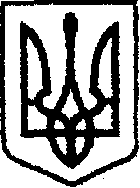 У К Р А Ї Н Ачернігівська обласна державна адміністраціяУПРАВЛІННЯ  КАПІТАЛЬНОГО БУДІВНИЦТВАН А К А ЗПро створення комісії	З метою повного, всебічного та неупередженого розгляду питань, пов’язаних з виконанням додаткових робіт, які виникатимуть під час будівництва об’єкта: «Амбулаторія загальної практики сімейної медицини (на 1-2 лікаря) по вул.Шевченка, 94, в с.Салтикова Дівиця Куликівського району Чернігівської області-будівництво» 	наказую:Створити комісію на період будівництва об’єкта: «Амбулаторія загальної практики сімейної медицини (на 1-2 лікаря) по вул.Шевченка, 94, в с.Салтикова Дівиця Куликівського району Чернігівської області-будівництво».Залучити до складу комісії відповідно до листа ТОВ БК «ФЕНІКС+» від 10.10.2019  №1/10-2019:Залучити до складу комісії відповідно до листа ТОВ «СІТІ-ПРОЕКТ»                 від 08.10.2019 №40 :Затвердити склад  комісії згідно з додатком. Комісії протягом п’яти  робочих днів, з дня реєстрації звернення відповідальної особи за здійснення технічного нагляду, відповідальної особи за здійснення авторського нагляду або представника підрядної організації, проводити обстеження об’єкта будівництва: «Амбулаторія загальної практики сімейної медицини  (на 1-2 лікаря) по вул.Шевченка, 94, в с.Салтикова Дівиця Куликівського району Чернігівської області-будівництво». За результатами обстеження та з урахування прийнятих у робочому проекті «Амбулаторія загальної практики сімейної медицини  (на 1-2 лікаря) по  вул.Шевченка, 94, в с.Салтикова Дівиця Куликівського району Чернігівської області-будівництво» проєктних рішень складати акт на додаткові роботи, а також у разі необхідності акт обстеження об’єкта будівництва, в якому вносити пропозиції щодо шляхів забезпечення виконання будівельних робіт на об’єкті будівництва: «Амбулаторія загальної практики сімейної медицини (на 1-2 лікаря) по вул.Шевченка, 94, в с.Салтикова Дівиця Куликівського району Чернігівської області-будівництво» та відображати обґрунтованість внесення змін до проекто-кошторисної документації. Зазначені акти подавати  на розгляд та затвердження протягом п’яти робочих днів з дати підписання акту.Контроль за виконанням наказу залишаю за собою.Подання: Погоджено:Ознайомлені :В. ГордієнкоСкладкомісії створеної на період будівництва об’єкта: «Амбулаторія загальної практики сімейної медицини (на 1-2 лікаря) по вул.Шевченка, 94, в с.Салтикова Дівиця Куликівського району Чернігівської області-будівництво».Голова комісії:Члени комісії:від16. 10.2019 р.               Чернігів№444Пастернака Т.Г.Директора ТОВ БК «ФКНІКС+»Бушак В.Г.Головного інженера ТОВ БК «ФКНІКС+»Феня С.І.Головного інженера проекту НачальникАндрій ТИШИНАНачальник відділу технічного наглядуР. ШурикЗаступник начальника Управління –начальник відділу технічного контролю автомобільних дорігВ. КлючникЗавідувач сектору юридичного забезпеченняС. ДовгальДодаток наказ начальника Управління капітального будівництва Чернігівської обласної державної адміністрації« »року№Шурик Р.В.Начальник відділу технічного нагляду                                             Пастернак Т.Г.Директор ТОВ БК «ФЕНІКС+»Директор ТОВ БК «ФЕНІКС+»Бушак В.Г.Головний інженер ТОВ БК «ФЕНІКС+»Головний інженер ТОВ БК «ФЕНІКС+»Гордієнко В.П.Спеціаліст по здійсненню технічного наглядуСпеціаліст по здійсненню технічного наглядуФень С.Г.Фень С.Г.Головний інженер проекту Начальник  відділу технічного наглядуР.ШУРИК